Prezi: een andere manier van presenteren.Fiche 2: een nieuwe Prezi makenStap 1:Indien je net klaar bent met het aanmaken van een nieuw account kies je voor optie 3, ‘Create a new’. Hier wordt je dan onmiddellijk doorgestuurd naar een nieuwe presentatie. Je kan stap 1 en 2 dan overslaan.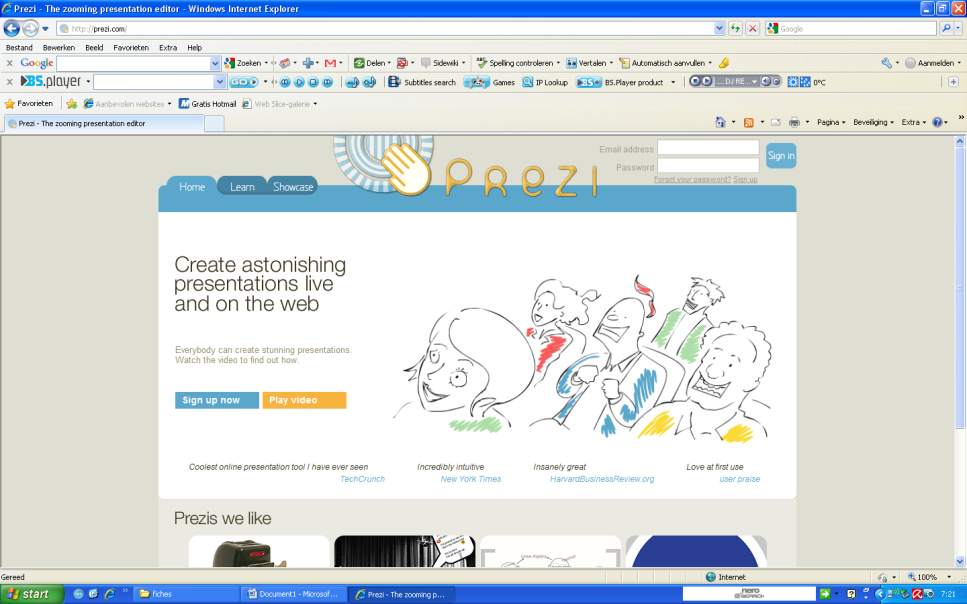 Indien je Prezi opnieuw opent volg je alle stappen die hier uitgelegd worden.Ga naar www.prezi.comGeef bovenaan je e-mailadres en je wachtwoord in. Dat heb je bij het aanmaken van je account ingegeven. Klik daarna op ‘Sign in’.Stap 2: 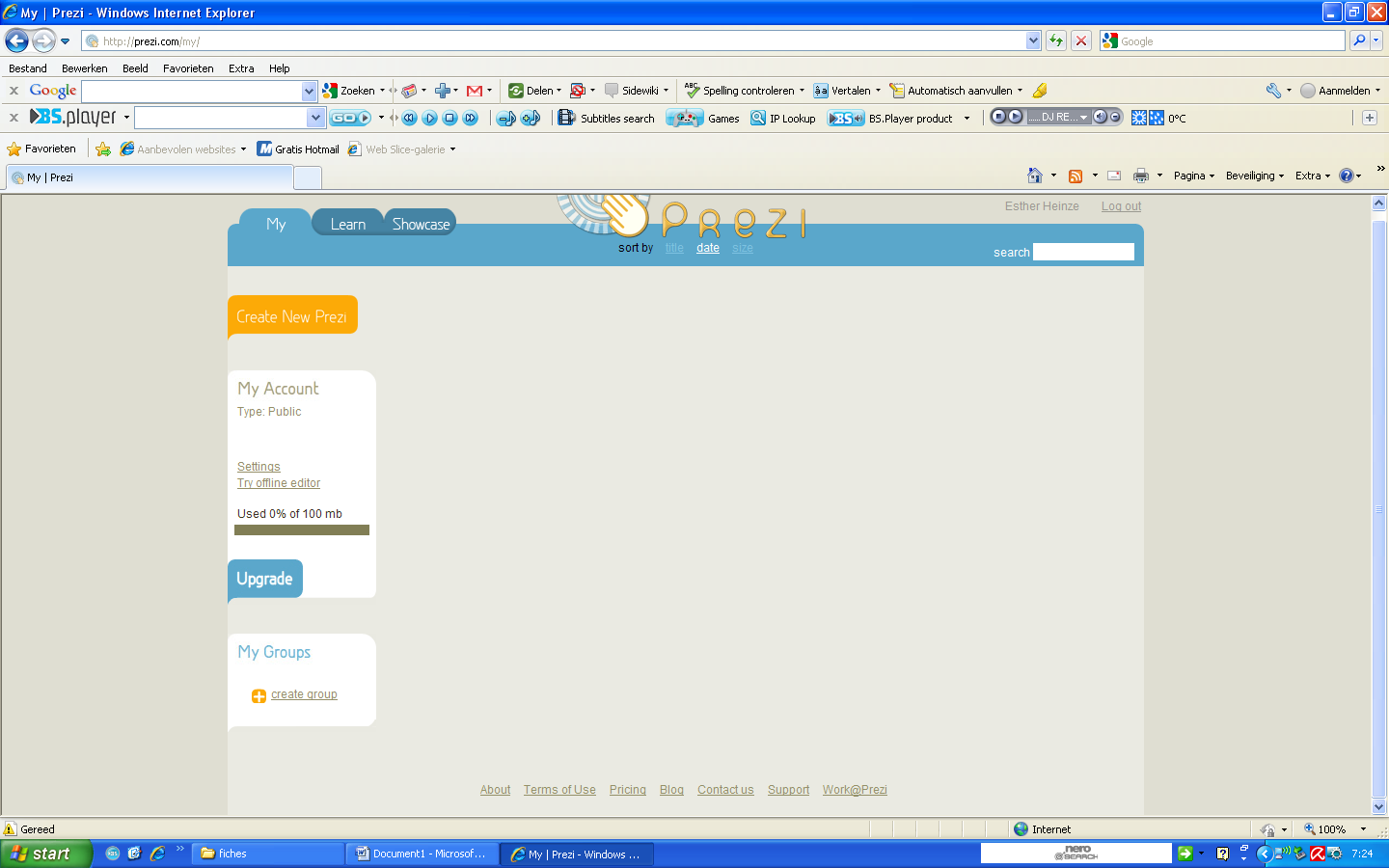 Je komt terecht in volgend venster. Klik hier op ‘Create new Prezi’.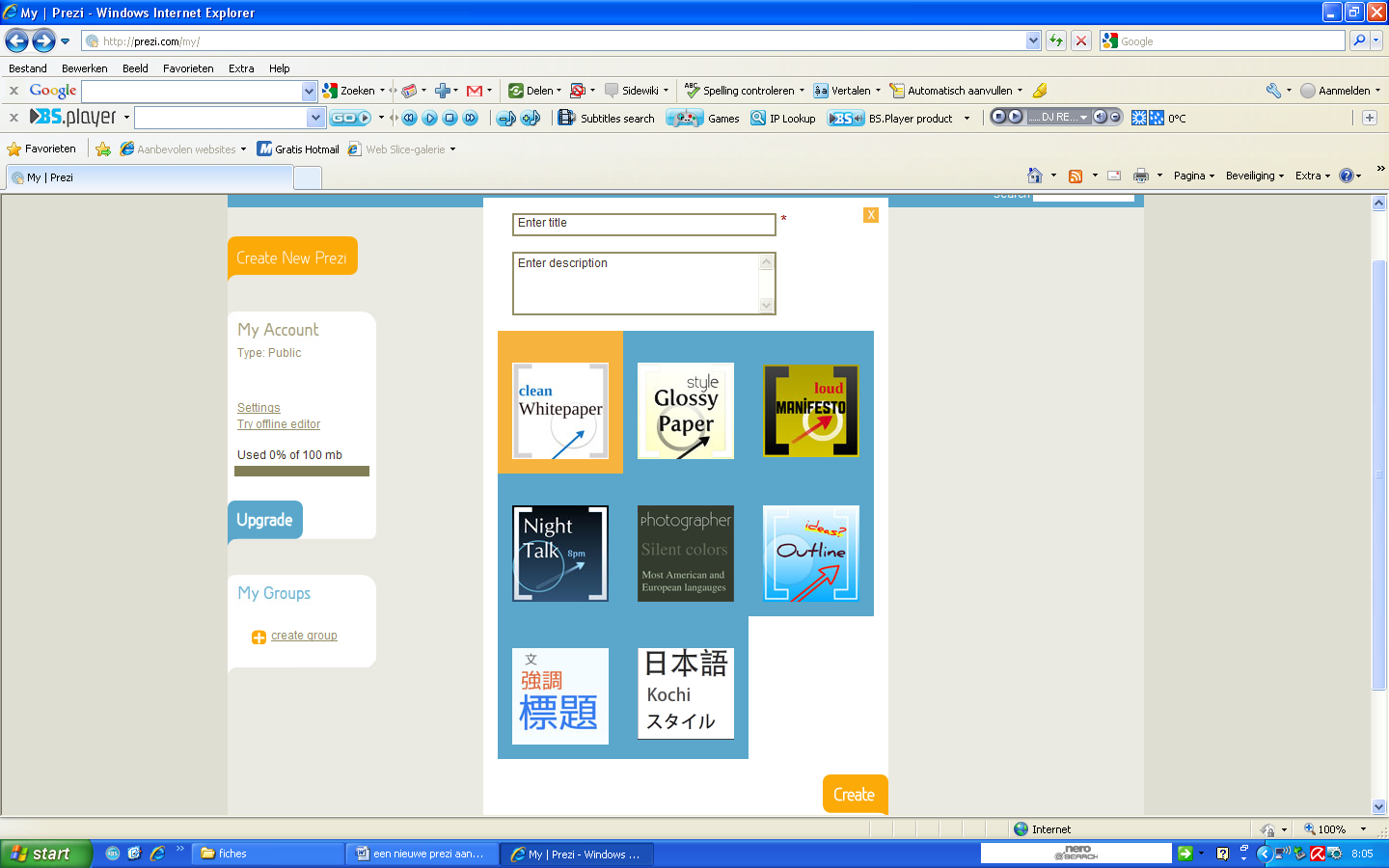 Stap 3: Maak je Prezi aan:Geef de titel in (a).Geef eventueel een beschrijving in (b).Kies een ‘font’, dit is de stijl die je kiest voor de presentatie (c).Klaar? Klik dan op ‘Create’ (d). Je Prezi wordt gemaakt.Stap 4: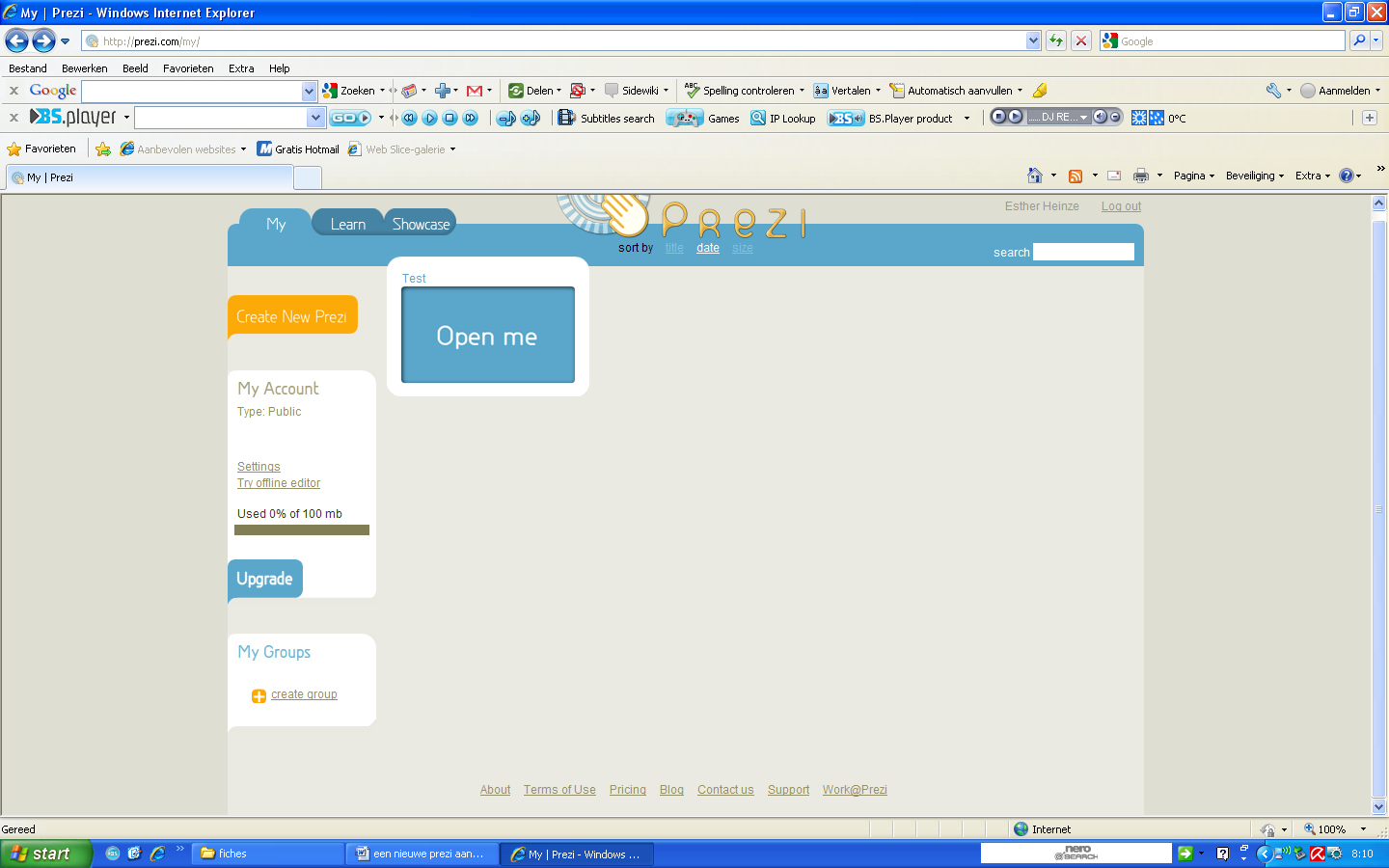 Het volgende scherm verschijnt. Klik hier op het kadertje, met als titel de titel van je Prezi. Wanneer je klikt op ‘open me’ verschijnt opnieuw een kader waar je een keuze moet maken.Stap 5: Mogelijkheden:‘open’ (a)  Je lege presentatie openen.‘download’ (b)  Presentatie af? Download hem en laat hem offline zien.‘save a copy’ (c)  Een kopie opslaan.‘delete’ (d)  Je presentatie verwijderen.Rechterzijde: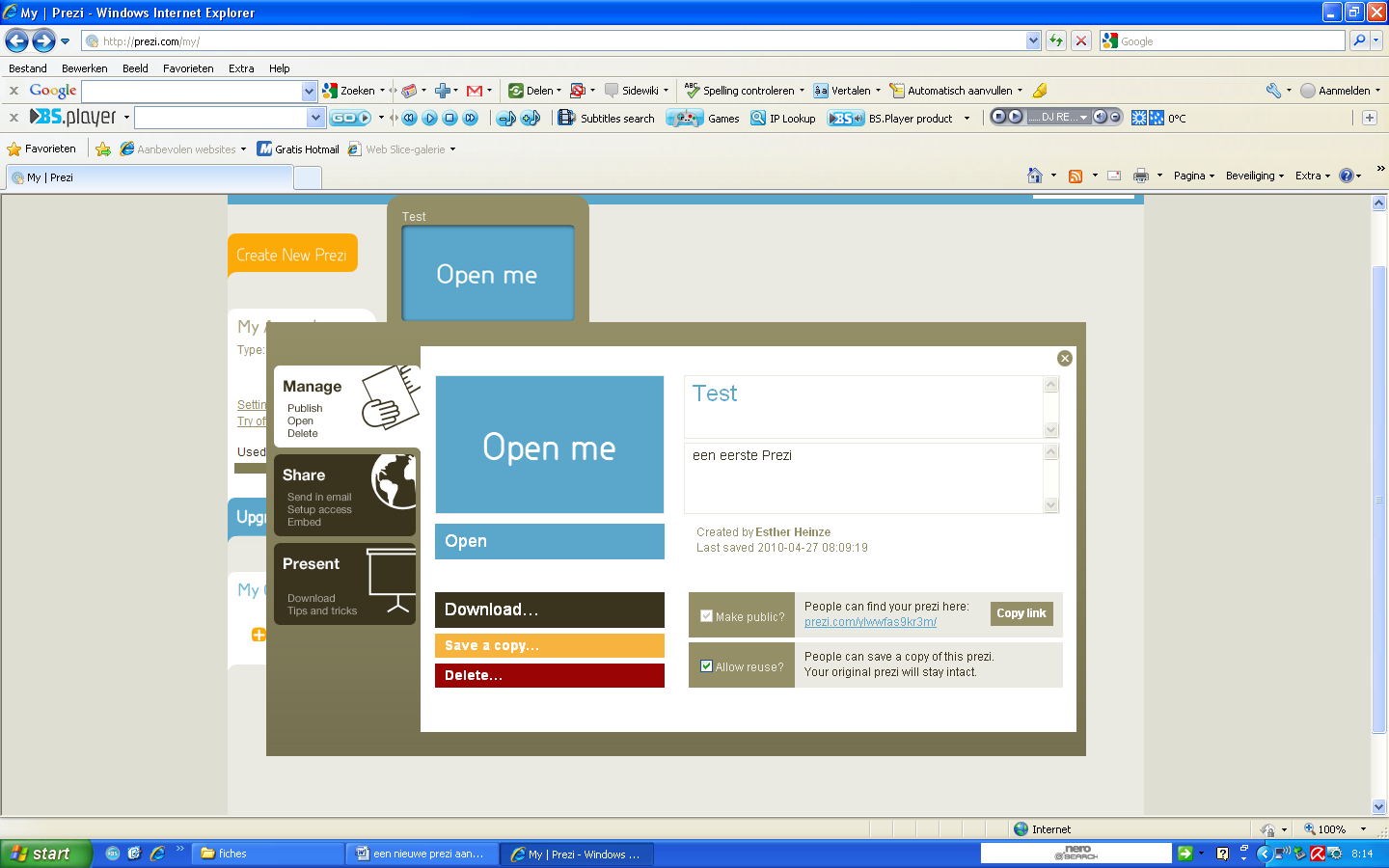 ‘Make public’ (e)  Prezi toegankelijk voor het ‘grote’ publiek.‘allow reuse’ (f)  Hergebruik toestaan, iedereen kan je Prezi gebruiken en naar zijn eigen hand zetten.De vakjes aan de rechterzijde zijn automatisch aangevinkt.